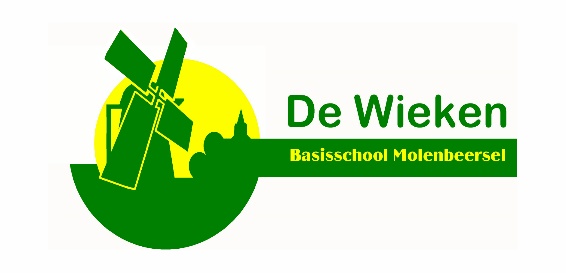 Molenbeersel, 8 mei 2020.Beste ouder,  Onze school kan veilig herstarten. Vanaf maandag 18 mei krijgen sommige klassen dan enkele dagen les op school. Bij de herstart maakt onze school tijd voor de emoties en zorgen van leerlingen. We doen dat voor alle leerlingen:de leerlingen die opnieuw les krijgen op schoolde leerlingen die thuis of in de opvang, nieuwe leerstof krijgen. Onderstaand is zeker niet definitief. De organisatie, de maatregelen, de regels kunnen naar gelang nieuwe richtlijnen of naargelang de eigen schoolsituatie aangepast of bijgestuurd worden. Het is een hele brief. Toch vragen we om alles eens goed door te nemen. We proberen op deze manier zo goed mogelijk de organisatie toe te lichten zodat er minder kans is op verwarring of onwetendheid.Even voor alle duidelijkheid:Het lesgebeuren voor de leerjaren 1-2-6 wordt via de speelplaats van het lager onderwijs opgestart.De opvang van de kinderen wordt via de kleuterspeelplaats georganiseerd. We proberen deze groepen NIET samen te laten komen.Wie start opnieuw op school vanaf 18 mei? En op welke dagen gaan ze naar school?De andere dagen leren de leerlingen thuis of in de opvang. Door de lessen op deze manier te organiseren krijgen de leerlingen telkens de dag na de lessen tijd voor thuiswerk.De ouders van de kinderen die naar school moeten komen krijgen een mail waarin ze vernemen of hun kind bij de eerste groep of bij de tweede groep hoort. We hebben rekening gehouden met broertjes en zusjes die we op dezelfde dag naar school laten komen.Hoe houden we de school veilig?De veiligheid van onze leerlingen en ons personeel is het belangrijkste. Door een combinatie van maatregelen zorgen we voor een zo veilig mogelijke schoolomgeving. Vaste groepen (contactbubbels): de groepen blijven zo veel mogelijk dezelfde. Voor de lessen gebruiken we het eigen klaslokaal en blijven de leerlingen per klasgroep. Tijdens de speeltijd blijven ze per leerjaar.  Speeltijden en lunchpauzes: de leerlingen lunchen in de klas en spelen op de speelplaats per leerjaar. Zo vermijden we contact tussen de verschillende groepen.Afstand houden (1,5 meter): de leraars en leerlingen houden voldoende afstand van elkaar. In de klas, de gangen en op de speelplaats. De leerlingen krijgen les in kleinere groepen (maximaal 14 leerlingen).Mondmaskers: de leerlingen dragen geen mondmasker. De leraars dragen een mondmasker of dragen een face-shield. Netheid: leraars en leerlingen kunnen vaak hun handen wassen of ontsmetten met handgel. De lokalen worden regelmatig verlucht. De school maakt de lokalen grondig schoon. We zullen meestal handgel op alcoholbasis gebruiken. Zo zijn papieren afdroogdoekjes niet nodig.Hoe werk je als ouder mee aan veiligheid op school?Draag een mondmasker als je je kind naar school brengt of afhaalt.Zet je kind af of haal het op aan de ingang of uitgang van de school. Kom niet op het terrein van de school: niet in de gangen, niet in de klas en niet op de speelplaats.Hou 1,5 meter afstand van andere ouders en kinderen.Blijf niet praten aan de ingang of uitgang. Wil je praten met iemand van het schoolteam. Maak dan een afspraak via telefoon of via mail.Hoe organiseren we het aankomen en verlaten van de groepen die les krijgen concreet?Alle leerlingen van 1 - 2 - 6 komen binnen via de grote speelplaatspoort van het lager onderwijs.De leerlingen ontsmetten hun handen. Er zal een leerkracht toezien. Leerlingen met de fiets zetten eerst de fiets weg en ontsmetten dan hun handen.De speelplaats is in 3 vakken ingedeeld. Ieder blijft in het eigen vak.Elke klasleerkracht heeft een leerkracht-assistent.Het toiletbezoek organiseren we per klasgroep.Het afhalen van de kinderen gebeurt ook via de speelplaatspoort. Wees a.u.b. tijdig aanwezig zodat wachtende kinderen niet voor extra problemen zorgen.De begeleide rijen naar Smeetsstraat en kerk voor de fietsers worden georganiseerd door de school. ’s Morgens en ’s middags staat er een gemachtigde opzichter.Wat als je kind ziek is? Zieke kinderen moeten thuisblijven.Is iemand van je gezin mogelijk besmet met corona of heeft iemand van je gezin corona? Dan moet je kind 14 dagen thuisblijven. Meer informatie over de procedure:  https://covid-19.sciensano.be/sites/default/files/Covid19/COVID-19_procedure_contact_NL.pdfBehoort je kind tot de risicogroep bijvoorbeeld door een afgezwakte immuniteit? Dan beslist de behandelende dokter of je kind de lessen op school kan volgen of verder thuis blijft leren.Behoort iemand van je gezin tot de risicogroep bijvoorbeeld door een afgezwakte immuniteit? Dan mag je kind de lessen op school volgen. Tenzij de behandelende arts anders oordeelt.Wordt je kind ziek op school? Dan zetten we het in een apart lokaal. We vragen je dan om je kind af te halen.  Neem daarna telefonisch contact op met de huisarts. Die zal beslissen of je kind moet getest worden. Wat gebeurt er als een personeelslid of kind op school besmet is met corona? De besmette persoon krijgt de nodige verzorging.Het Centrum voor Leerlingenbegeleiding (CLB) doet een contactonderzoek en neemt de gepaste maatregelen.Het CLB onderzoekt met wie de besmette persoon contact had. Hoe lang en hoe intens was het contact? Dat bepaalt of het om een hoog risico contact of laag risico contact gaat.Is je kind een hoog risico contact van de besmette persoon? Dan moet je kind 14 dagen thuisblijven. Neem twee keer per dag de temperatuur van je kind. Krijgt je kind ziektesymptomen dan moet je de huisarts telefonisch contacteren.    Is je kind een laag risico contact van de besmette persoon? Dan mag je kind naar school blijven gaan. Laat je kind buitenshuis een stoffen mondmasker dragen. Je kind moet ook 1,5 meter afstand houden van andere personen.  Beperk extra sociale contacten en verplaatsingen. Krijgt je kind ziektesymptomen dan moet je de huisarts telefonisch contacteren.   Word je niet gecontacteerd door het CLB? Dan mag je kind verder naar school blijven gaan. Een personeelslid dat ziek wordt op school, vragen we om naar huis te gaan en om de huisarts telefonisch te contacteren.  Wat gebeurt er met de leerjaren die niet starten op 18 mei?Voor de leerlingen van de andere leerjaren verandert er niets. Ze krijgen de nieuwe leerstof nog altijd thuis of in de opvang. OPVANGHoe wordt de opvang georganiseerd?Welke kinderen vangen we op?Kinderen van ouders die niet thuis werken. De ouders werken in een cruciale sector of in een sector die opnieuw opstart.  Leerlingen die het moeilijk hebben thuis.Er kunnen wel meer leerlingen naar de opvang, want meer ouders werken opnieuw buitenshuis en kunnen hun kind niet meer thuis opvangen.Twijfel je of je kind naar de opvang kan?  Neem dan contact op met onze school. De leerlingen in de opvang blijven via de klasleerkracht verder opdrachten krijgen, net zoals hun klasgenoten die thuis leren.De begeleiders in de opvang nemen de rol van leraar niet over. De school voorziet infrastructuur zodat de leerling aan zijn/haar takenpakket kan werken. Kleuters krijgen een gevarieerd aanbod van activiteiten.We zorgen voor een veilige opvang. We gebruiken overal dezelfde maatregelen (zie boven). De groepjes van leerlingen in de opvang hebben geen contact met de groepjes leerlingen die les krijgen op school.   De kinderen van de opvang komen binnen op de KLEUTERSPEELPLAATS. De leerlingen ontsmetten meteen hun handen. Er zal een leerkracht toezien.Alle kinderen spelen samen op die speelplaats. Wanneer de opvang begint zullen de kleuters in de zaal op het gelijkvloers gehuisvest worden. De leerlingen van het lager onderwijs krijgen in de eetzaal van het kleuteronderwijs een tafel toegewezen. Hier kunnen zij aan hun takenpakket werken. Let er dus op dat u uw kind het takenpakket mee naar school geeft. Mocht u liever niet hebben dat uw kind aan het takenpakket werkt, geef dan enkele leesboeken of ander werk mee. Wanneer het aantal kinderen dat we moeten opvangen te groot wordt, is het mogelijk dat we moeten uitwijken naar de gemeentelijke sporthal.Om een zicht te krijgen op de haalbaarheid van onze noodopvang voor de periode van 18 mei tot en met 29 mei, doen we via een mail een bevraging. U krijgt daar o.a. volgende keuzemogelijkheden. Ik heb nood aan opvang, ik heb geen nood aan opvang, ik heb (nog) geen zicht op de nood op opvang.Wat leren de leerlingen? En hoe gaan we hen opvolgen? We beperken ons tot de essentiële onderwijsdoelen. Leerlingen mogen niet overbelast worden. De leerkrachten hebben de kerndoelen die nog bereikt moeten worden opgelijst en passen de lessen of het preteachen aan, zodat de doelen toch nog gehaald worden. Doelen die niet bereikt werden, kunnen in overleg naar een volgend leerjaar geschoven worden. De klassenraad evalueert de leerlingen.Uitstappen, pedagogische studiedagen, sportdagen en facultatieve verlofdagen gaan niet meer door dit schooljaar. Zo hebben de leerlingen meer tijd om te leren en te oefenen.Iedereen krijgt een eerlijke evaluatie. Door de coronacrisis kunnen een aantal afspraken van het schoolreglement niet uitgevoerd worden. Dat is overmacht. Daardoor wijzigt ons schoolreglement.     Leerlingen en leraars moeten het schooljaar goed kunnen afsluiten. We laten je nog weten of en hoe we dit zullen organiseren. Hoe bereid je als ouder je kind voor? Praat met je kind. Stel het gerust dat het weer veilig naar school kan. Zit je kind in een leerjaar dat nog niet terug naar school mag? Leg dan uit waarom dat nu nog niet kan.Leg zeker uit waarom veel mensen een mondmasker dragen. Bespreek de poster in bijlage. Deze zullen we ook in school hanteren.Oefen eens met handen wassen met handgel. (Hoe wassen. 30 seconden wachten, afdrogen moet niet….)Is het moeilijk om opnieuw naar school te gaan? Neem contact op met de klasleraar of zorgleraar. Samen kunnen jullie oplossingen bespreken. Hoe kan je je kind helpen om te leren? Ook als je kind weer lessen op school krijgt, verandert er voor jou niets. Want je kind blijft ook thuis leren en oefenen.Enkele tips: Blijf in de buurt om vragen te beantwoorden. Wanneer kan je kind werken voor school? Maak samen een plan op. Maak voldoende tijd om te ontspannen, ook voor jezelf. Gaat het moeilijk om thuis te leren? Neem contact op met de klasleraar. Samen kunnen jullie oplossingen bespreken. We weten dat het niet gemakkelijk is. Je doet wat je kan, dat is meer dan voldoende.   Meer informatie?     Wil je graag meer weten over de heropstart van scholen?  https://onderwijs.vlaanderen.be/nl/heropstart-lessen-op-school-informatie-voor-ouders Algemene info en veelgestelde vragen: www.info-coronavirus.be Blijf gezond en zorg voor elkaar.Vriendelijke groeten,Jean-Pierre Keijers, directeur.Leerjaar – groepStartdatumWanneer lessen op schoolLeerjaar 1 –klas 1A en 1B, eerste groep lln.Leerjaar 2- klas 2A en 2B, eerste groep lln.Leerjaar 6- klas 6A en 6B, eerste groep lln.Ma 18 meiMaandag van 8.30 uur tot 15.05 uur Leerjaar 1 –klas 1A en 1B, tweede groep lln.Leerjaar 2- klas 2A en 2B, tweede groep lln.Leerjaar 6- klas 6A en 6B, tweede groep lln.Di 19 meiDinsdag van 8.30 uur tot 15.05 uurOp uitnodiging.Woensdag Leerjaar 1 –klas 1A en 1B, eerste groep lln.Leerjaar 2- klas 2A en 2B, eerste groep lln.Leerjaar 6- klas 6A en 6B, eerste groep lln.Donderdag van 8.30 uur tot 15.05 uur Leerjaar 1 –klas 1A en 1B, tweede groep lln.Leerjaar 2- klas 2A en 2B, tweede groep lln.Leerjaar 6- klas 6A en 6B, tweede groep lln.Vrijdag van 8.30 uur tot 15.05 uur We volgen de beslissingen van de Nationale Veiligheidsraad. We kunnen de lessen op school enkel herstarten, als de Veiligheidsraad de beslissing en de timing niet verandert. 